Kleine Literaturauswahl:Suraiya Faroqhi, Geschichte des osmanischen Reiches, München 2000Felix Konrad, Von der 'Türkengefahr' zu Exotismus und Orientalismus: Der Islam als Antithese Europas (1453–1914)?, http://ieg-ego.eu/de/threads/modelle-und-stereotypen/tuerkengefahr-exotismus-orientalismus/felix-konrad-von-der-tuerkengefahr-zu-exotismus-und-orientalismus-1453-1914 (6.12.15)Klaus Kreiser, Christoph K. Neumann, Kleine Geschichte der Türkei, Stuttgart 2003David Nicolle, Die Osmanen.600 Jahre islamisches Weltreich, Wien 2008Alfred Schlicht, Die Araber und Europa. 2000 Jahre gemeinsame Geschichte, Stuttgart 2008Alfred Schlicht, Geschichte der arabischen Welt, Stuttgart 2013Johannes Schneider, Entscheidung am Bosporus, Geo Epoche 56, S.28-46Stefan Schreiner (Hrsg.), Die Osmanen in Europa. Erinnerungen und Berichte türkischer Geschichtsschreiber, Wien 1985Interessante Internetseiten:http://www.tuerkenbeute.de/http://www.zdf.de/ZDFmediathek/beitrag/video/2422596/Koenigliche-Dynastien-Die-Osmanen#/beitrag/video/2422596/Koenigliche-Dynastien-Die-Osmanen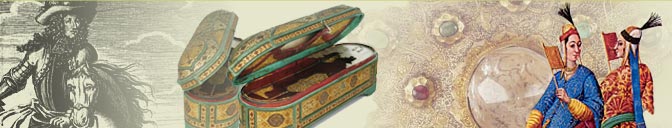 